St. John the Divine Anglican Church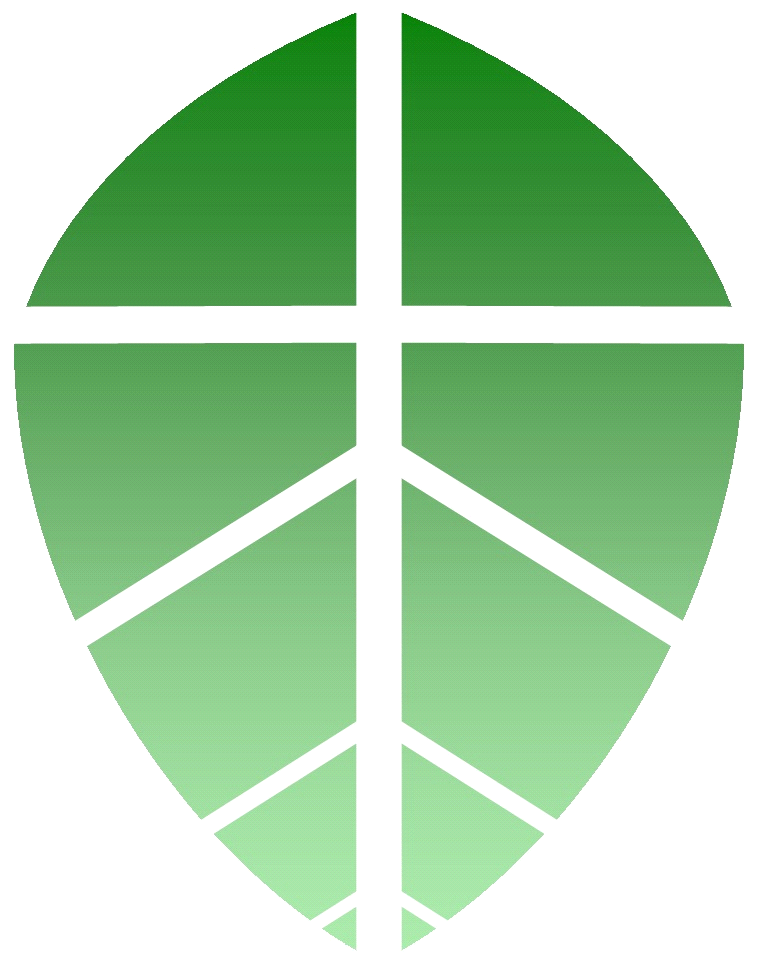 Sunday January 15th, 2023Second Sunday after the Epiphany We gather on the unceded territory of the Squamish Nation www.squamishanglicanchurch.cainfo@squamishanglicanchurch.ca1930 Diamond Road, Squamish Phone number: 604-898-5100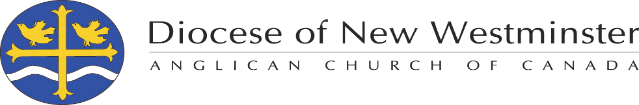 WELCOME AND ANNOUNCEMENTSTHE GATHERING OF THE COMMUNITY	Presider 		In this time and place, we gather on the traditional, 					ancestral and unceded lands of the Squamish nation. All 	From many places and peoples we come to this house of prayer.  		Presider 		In this time and place, we meet in the presence of the						living God. All 			The living God who creates us and all that is.  		Presider 		In this time and place, the risen Christ stands in our 						midst. All 			The risen Christ who accompanies us and all people.  		Presider 		In this time and place, God’s Holy Spirit breathes in and 					through us. All 			The Holy Spirit who transforms us and all life.  		Presider 		In this time and place, together, one people of God. All 			In the name of God, Source of all being, Eternal Word 					and Holy Spirit. Amen. ACT OF PRAISE: Sing a New Song unto the Lord 			CP( Blue Book ) #312THE COLLECT OF THE DAY								Leader		Let us pray.				(Silence)				Steadfast God, People		you have enriched and enlightened us by the revelation of 				your eternal Christ. Strengthen us to walk the path of his 				teaching, so that by word and deed and in the power of the 			Spirit we may manifest the gracious news of your 					faithfulness and love. Amen. THE PROCLAMATION OF THE WORDWe sit to listen for the word of God1ST READING: Isaiah 49:1-7		Reader		Hear what the Spirit is saying to the Church.					People		Thanks be to God.PSALM 40:1-12								BAS ( Green Book ) #755I waited patiently upon the Lord;				he stooped to me and heard my cry.			He lifted me out of the desolate pit, out of the mire and clay;								he set my feet upon a high cliff and made my footing sure.									He put a new song in my mouth, a song of praise to our God;								many shall see, and stand in awe, and put their trust in the Lord.						Happy are they who trust in the Lord! 			they do not resort to evil spirits or turn to false gods. Great things are they that you have done, O Lord my God! how great your wonders and your plans for us! there is none who can be compared with you.	Oh, that I could make them known and tell them! 	but they are more than I can count.			In sacrifice and offering you take no pleasure 	(you have given me ears to hear you);	Burnt-offering and sin-offering you have not required,  and so I said, “Behold, I come. 				In the roll of the book it is written concerning me: ‘I love to do your will, O my God; your law is deep in my heart.’”							I proclaimed righteousness in the great congregation; behold, I did not restrain my lips; and that, O Lord, you know. 								Your righteousness have I not hidden in my heart; I have spoken of your faithfulness and your deliverance; I have not concealed your love and faithfulness from the great congregation. 					You are the Lord; do not withhold your compassion from me;								let your love and your faithfulness keep me safe for ever,2ND READING:1 Corinthians 1:1-9Reader			Hear what the Spirit is saying to the Church.		People			Thanks be to God.GRADUAL HYMN: Jubilate Deo 					CP( Blue Book ) #308HOLY GOSPEL: John 1:29-42(as you are able, please stand)					Reader			The Lord be with you.							People			And also with you.							Reader			The Gospel of our Lord Jesus Christ according to							John.										People			Glory to you, Lord Jesus Christ.		(At the conclusion…)				Reader			The Gospel of Christ!							People			Praise to you, Lord Jesus Christ.HOMILY APOSTLE’S CREEDI believe in God, the Father almighty, creator of heaven and earth. I believe in Jesus Christ, his only Son, our Lord. He was conceived by the power of the Holy Spirit and born of the Virgin Mary. He suffered under Pontius Pilate, was crucified, died, and was buried. He descended to the dead. On the third day he rose again. He ascended into heaven, and is seated at the right hand of the Father. He will come again to judge the living and the dead. I believe in the Holy Spirit, the holy catholic Church, the communion of saints, the forgiveness of sins, the resurrection of the body, and the life everlasting. Amen.PRAYERS OF THE PEOPLE													Standing, sitting or kneeling, we offer prayer as a	community for the Church, for the world, for those in need and for those who have died.CONFESSION AND ABSOLUTION	Leader	Dear friends in Christ, God is steadfast in love and infinite in  mercy; he welcomes sinners and invites them to his table. Let        us confess our sins, confident in God’s forgiveness. 			(Silence)Leader		Most merciful God,All			we confess that we have sinned against you in thought, 						word and deed, by what we have done and by what we have 					left undone. We have not loved you with our whole heart; we 					have not loved our neighbours as ourselves. We are truly sorry 					and we humbly repent. For the sake of your Son Jesus Christ, 					have mercy on us and forgive us, that we may delight in your 					will, and walk in your ways, to the glory of your name. Amen.Leader		Almighty God have mercy upon you, pardon and deliver 						you from all your sins, confirm and strengthen you in all 						goodness, and keep you in eternal life; through Jesus 							Christ our Lord. 									People 		Amen.THE PEACE										Leader		The peace of the Lord be always with you.	All			And also with you.	OFFERTORY HYMN: When Long Before Time 			CP (Blue Book) #307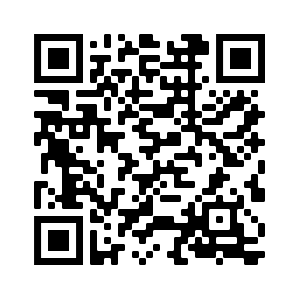 THE PRAYER OVER THE GIFTSLeader		Let us pray, (Silence)Living God,				All			you have revealed your Son as the Messiah. May we hear 					his word and follow it, and live as children of light. We ask 					this in the name of Jesus Christ the Lord.Salal and Cedar Eucharistic PrayerLeader		May God be with youAll			And also with youLeader		Lift up your heartsAll			We lift them upLeader 		Let us give thanks to God our CreatorAll			It is right to give our thanks and praiseLeader		It is right in all times and in all places to thank and praise you 				Creator of all. We praise you here where the Squamish River 					meets Átl’ka7tsem/Howe Sound, where city and farm, 						wilderness and industry are side by side. We praise you at a 					time when the body of earth is broken again and again.We give thanks for our place in the story of salvation. Our ancestors journeyed with you in creation and migration. They depended on the land, were displaced from the land and displaced others from their lands. They knew you in tents and cities, on mountains and by wells, in families and in dreams, and through wilderness prophets who spoke of cedars and listened to ravens.Together with angels and ancestors, orca and salmon, bear and raven, salal and cedar we join our voices with all creation in this ancient honour song:All			Holy, holy, holy Lord,God of power and mightHeaven and earth are full of your glory.Hosanna in the highest.Blessed is the one who comes in the name of the Lord.Hosanna in the highest.Leader		We give thanks to you for Jesus, whose first bed was a feed 					trough. He was baptized in the Jordan, tested in the 						wilderness, he traveled in fishing boats and told parables of 					famers and seeds, labor and wages, yeast and bread.On the night before he died, Jesus took bread, food of the 	poor, the work of field and hearth, he gave thanks, broke it	and gave it to his friends saying: Take and eat, this is my 	body, given for you, do this to remember me.Again after supper he took the cup of wine, fruit of the land, gave thanks and gave it to his friends saying: This is my blood, which is shed for you. When you do this, do it in memory of me.Remembering Jesus’ life, death and resurrection and 	awaiting his coming kingdom, we offer you this bread and 	this cup.Creator, send your Spirit on these gifts so that we may know Jesus in them and be gathered together with everyone who shares this sacred meal of justice and community.Fill us with the courage and love of Jesus, that we may strive for justice and peace, respect the dignity of every human being, and safeguard the integrity of creation.Bring us with all your saints to your commonwealth of sparrow and lily, child and beggar which is both now and yet to come.All honor and glory are yours, Creator, Christ and Spirit, now and forever. All			Amen.THE LORD’S PRAYERLeader		As our Saviour taught us, let us pray, 			All			Our Father in heaven, hallowed be your name, 						your 	kingdom come, your will be done, on earth 					as in 	heaven. Give us today our daily bread. 						Forgive us our sins as we forgive those who sin 						against us. Save us from the time of trial, and						deliver us from evil. For the kingdom, the power, 					and the glory are yours, now and forever. Amen.FRACTION SENTENCE #4 						Green Book (BAS) p.#212Leader		We break this bread to share in the body of Christ. All 			We, being many, are one body, for we all share in the one 				bread.	Leader		The gift’s of God for the people of God.All			Thanks be to God. If you wish to receive a blessing rather than the bread, place your hand over your heart.If you wish to receive a wafer, extend two hands. Gluten free wafers are available upon request. Please refrain from intincting (dipping) the bread in the chalice. PRAYER AFTER COMMUNIONLeader		Let us pray,													(Silence)			God of glory,All			you nourish us with bread from heaven. Fill us with your 					Holy Spirit, that through us your light may shine in all the 					world.We ask this in the name of Jesus Christ. Amen.DOXOLOGY																	Glory to God whose power, working in us, can do infinitely 					more than we can ask or imagine. Glory to God from 						generation to generation, in the Church and in Christ Jesus,					forever and ever. Amen.BLESSINGCLOSING HYMN: How Great Thou Art 					CP (Blue book) #	423DISMISSALLeader		Go in peace to love and serve the Lord.All			Thanks be to God!PRAYER REQUESTSThe Church										The Cathedral Chapter – The Very Reverend Chris Pappas, 					Chair		        				Urban Aboriginal Ministry – Mr. Stephen Seegerts					St. John the Evangelist, North Vancouver - The Reverend 						Patrick Blaney					St. Stephen the Martyr, Burnaby - The Reverend Ruth 							Monette					St. Stephen, West Vancouver - The Reverend Ken Vinal							Our companion diocese, the Episcopal Diocese of the 							Northern Philippines and our companion parish, St. John the 						Divine Mission, Lacmaan.	St. John the Divine, Squamish - The Reverend Cameron 	Gutjahr, Rector, Canon Donald J. Lawton, Honorary Assistant.Immediate Prayer Requests  Lillian and Michael Moore, Kayla, John, Dorothy, Marilyn, Jen, Sandra, Rob, Mari, Brian and Carol, The Howe Sound Women’s Centre, the residents of Hilltop House, the residents of Shannon Falls, the Elders of the Squamish Nation, the patients of Squamish General Hospital and the patients of the Sea to Sky Hospice. Rector’s Reflection This upcoming week I have been invited to offer short daily reflections for the lectionary  readings for morning and evening prayer (the daily cycle of readings that many Anglicans and others use for their daily prayer and study.) This is part of a series organized by the Rev. Alex Wilson, priest at St. Anselm’s at UBC. Maybe this is an opportunity for you to try this ancient rhythm on for size, and bring in some prayer and study into your daily lives!) Below is my reflection for Tuesday. To sign up for these reflections, fill out this online form: 	http://eepurl.com/iap-99 TUESDAY JANUARY 17thLet no evil talk come out of your mouths but only what is good for building up, as there is need, so that your words may give grace to those who hear. (Ephesians 4:29)Today we remember Saint Antony, a monk in Egypt in the early centuries of the Church. While he was popular during his lifetime, he went “viral” through an account of his life by Saint Athanasius of Alexandria, inspiring countless others in their faith through the centuries, including several notable examples, like Saint Augustine of Hippo. I wonder if Antony ever imagined that his words, his life, his example, would have such far reaching effects, rippling through the millennia. Our lives, our actions, our words can have that same power, like it says in Ephesians, to build up others, to give grace to those who hear them. Thanks be to God!
CG+AnnouncementsTHIS WEEK											Tuesday		 												Tot Time will be back on Tuesday January 17th from 10am-noon. 			Please contact Rev. Cameron if you are interested in helping with 			this exciting ministry.									Friday 														Office hours 9am – 1pm 							Sunday														3rd Sunday after the Epiphany 10am 								Rev. Canon Dr. Rob James as our guest preacher. Rob is a priest of 			the Diocese of New Wesminster, and recently moved from Wells 			Cathedral in the UK to be the Associate Professor of Anglican 			Formation and Studies at the Vancouver School of Theology. 2023 Pledges															Thank you to everyone who made a pledge of their time, talents and 	treasure. In the coming weeks, we will be putting together and reviewing our 	2023 church budget. If you have not made a pledge for 	2023, but would like 	to, please fill out a form and hand it in by the end of the month so that we 	can consider it in our budgeting process!Baptism, Confirmations, Receptions, &amp; Reaffirmations of Baptismal Vows	If there is anyone who is interested in baptism, confirmation, reception or the 	reaffirmation of baptismal vows in the coming months or in finding out more, 	please be in touch with Rev. Cameron (priest@squamishanglicanchurch.ca)	Please also be in touch if you might be interested in joining in an intro/basics 	program to the Bible, the sacraments, prayer, worship, Church history, 	Anglican Identity…etc. (open to anyone)Helping Out													We are truly blessed at St. John’s by all the people who use their gifts to help make this body, this community, work to love God and love each other in the name of Jesus. Where would we be without our readers, the people who lead us in music and prayer, the welcomers, the coffee makers, the folk who help out in the office…etc. This New Year might be a perfect time to try something new, to use your spiritual gifts as part of this body! Please get in touch with Rev. Cameron.	